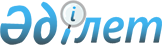 Мәслихаттың 2023 жылғы 22 желтоқсандағы № 77 "Арқалық қаласының 2024-2026 жылдарға арналған бюджеті туралы" шешіміне өзгерістер енгізу туралыҚостанай облысы Арқалық қаласы мәслихатының 2024 жылғы 15 наурыздағы № 94 шешімі
      Арқалық қалалық мәслихаты ШЕШІМ ҚАБЫЛДАДЫ:
      1. Мәслихаттың "Арқалық қаласының 2024-2026 жылдарға арналған бюджеті туралы" 2023 жылғы 22 желтоқсандағы № 77 шешіміне мынадай өзгерістер енгізілсін:
      көрсетілген шешімнің 1-тармағы жаңа редакцияда жазылсын:
      "1. Арқалық қаласының 2024-2026 жылдарға арналған бюджеті тиісінше 1, 2, 3-қосымшаларға сәйкес, оның ішінде 2024 жылға мынадай көлемдерде бекітілсін:
      1) кірістер – 10430869,7 мың теңге, оның ішінде:
      салықтық түсімдер бойынша – 3027453,0 мың теңге;
      салықтық емес түсімдер бойынша – 28518,0 мың теңге;
      негізгі капиталды сатудан түсетін түсімдер бойынша – 114200,0 мың теңге;
      трансферттер түсімі бойынша – 7260698,7 мың тенге, оның ішінде субвенциялардың көлемі – 554078,0 мың теңге;
      2) шығындар – 10206672,9 мың теңге;
      3) таза бюджеттік кредиттеу – 38261,0 мың теңге:
      бюджеттік кредиттер - 51688,0 мың теңге;
      бюджеттік кредиттерді өтеу - 13427,0 мың теңге;
      4) қаржы активтерімен операциялар бойынша сальдо – 392000,0 мың теңге:
      қаржы активтерін сатып алу – 392000,0 тысяч теңге;
      5) бюджет тапшылығы (профициті) – -206064,2 мың теңге;
      6) бюджет тапшылығын қаржыландыру (профицитін пайдалану) – 206064,2 мың теңге:
      қарыздар түсімі – 51688,0 мың теңге;
      қарыздарды өтеу – 13427,0 мың теңге;
      бюджет қаражатының пайдаланылатын қалдықтары – 167803,2 мың теңге.";
      көрсетілген шешімнің 2-тармағы жаңа редакцияда жазылсын:
      "2. 2024 жылға арналған қала бюджетінде республикалық бюджеттен ағымдағы нысаналы трансферттер көлемі 4716977,3 мың теңге сомасында көзделгені ескерілсін.";
      көрсетілген шешімнің 3-тармағы жаңа редакцияда жазылсын:
      "3. 2024 жылға арналған қала бюджетінде нысаналы даму трансферттерінің көлемі республикалық бюджеттен 300000,0 мың теңге сомасында, облыстық бюджеттен 1672011,1 мың теңге сомасында көзделгені ескерілсін.";
      көрсетілген шешімнің 1, 2, 3-қосымшалары осы шешімнің 1, 2, 3-қосымшаларына сәйкес жаңа редакцияда жазылсын.
      2. Осы шешім 2024 жылғы 1 қаңтардан бастап қолданысқа енгізіледі. Арқалық қаласының 2024 жылға арналған бюджетi Арқалық қаласының 2025 жылға арналған бюджетi Арқалық қаласының 2026 жылға арналған бюджетi
					© 2012. Қазақстан Республикасы Әділет министрлігінің «Қазақстан Республикасының Заңнама және құқықтық ақпарат институты» ШЖҚ РМК
				
      Арқалық қалалық мәслихатының төрағасы 

Г. Елтебаева
Арқалық қалалық мәслихатының2024 жылғы 15 наурыздағы№ 94 мшешіміне1-қосымшаАрқалық қалалық мәслихатының2023 жылғы 22 желтоқсандағы№ 77 шешіміне1-қосымша
Санаты
Санаты
Санаты
Санаты
Санаты
Сомасы, мың теңге
Сыныбы
Сыныбы
Сыныбы
Сыныбы
Сомасы, мың теңге
Кіші сыныбы
Кіші сыныбы
Кіші сыныбы
Сомасы, мың теңге
Атауы
Сомасы, мың теңге
І. Кiрiстер
10 430 869,7
1
Салықтық түсімдер
3 027 453,0
01
Табыс салығы
1 478 904,0
1
1
Корпоративтік табыс салығы
135 361,0
2
2
Жеке табыс салығы
1 343 543,0
03
Әлеуметтiк салық
972 585,0
1
1
Әлеуметтік салық
972 585,0
04
Меншiкке салынатын салықтар
496 067,0
1
1
Мүлiкке салынатын салықтар
440 350,0
3
3
Жер салығы
9 959,0
4
4
Көлiк құралдарына салынатын салық
45 758,0
05
Тауарларға, жұмыстарға және қызметтерге салынатын iшкi салықтар
56 897,0
2
2
Акциздер
4 713,0
3
3
Табиғи және басқа да ресурстарды пайдаланғаны үшiн түсетiн түсiмдер
31 355,0
4
4
Кәсiпкерлiк және кәсiби қызметтi жүргiзгенi үшiн алынатын алымдар
20 829,0
08
Заңдық маңызы бар әрекеттерді жасағаны және (немесе) оған уәкілеттігі бар мемлекеттік органдар немесе лауазымды адамдар құжаттар бергені үшін алынатын міндетті төлемдер
23 000,0
1
1
Мемлекеттік баж
23 000,0
2
Салықтық емес түсiмдер
28 518,0
01
Мемлекеттік меншіктен түсетін кірістер
15 670,0
4
4
Мемлекет меншігінде тұрған, заңды тұлғалардағы қатысу үлесіне кірістер
5,0
5
5
Мемлекет меншігіндегі мүлікті жалға беруден түсетін кірістер
15 614,0
7
7
Мемлекеттік бюджеттен берілген кредиттер бойынша сыйақылар
12,0
9
9
Мемлекет меншігінен түсетін басқа да кірістер 
39,0
06
Басқа да салықтық емес түсiмдер
12 848,0
1
1
Басқа да салықтық емес түсiмдер
12 848,0
3
Негізгі капиталды сатудан түсетін түсімдер
114 200,0
01
Мемлекеттік мекемелерге бекітілген мемлекеттік мүлікті сату
50 000,0
1
1
Мемлекеттік мекемелерге бекітілген мемлекеттік мүлікті сату
50 000,0
03
Жердi және материалдық емес активтердi сату
64 200,0
1
1
Жерді сату
40 000,0
2
2
Материалдық емес активтерді сату
24 200,0
4
Трансферттердің түсімдері
7 260 698,7
01
Төмен тұрған мемлекеттiк басқару органдарынан трансферттер 
4 979,3
3
3
Аудандық маңызы бар қалалардың, ауылдардың, кенттердің, ауылдық округтардың бюджеттерінен трансферттер
4 979,3
02
Мемлекеттiк басқарудың жоғары тұрған органдарынан түсетiн трансферттер
7 255 719,4
2
2
Облыстық бюджеттен түсетiн трансферттер
7 255 719,4
Функционалдық топ
Функционалдық топ
Функционалдық топ
Функционалдық топ
Функционалдық топ
Сомасы, мың теңге
Кіші функция
Кіші функция
Кіші функция
Кіші функция
Сомасы, мың теңге
Бюджеттік бағдарламалардың әкiмшісі
Бюджеттік бағдарламалардың әкiмшісі
Бюджеттік бағдарламалардың әкiмшісі
Сомасы, мың теңге
Бағдарлама
Бағдарлама
Сомасы, мың теңге
Атауы
Сомасы, мың теңге
ІІ. Шығындар
10 206 672,9
01
Жалпы сипаттағы мемлекеттiк көрсетілетін қызметтер
921 621,1
1
Мемлекеттiк басқарудың жалпы функцияларын орындайтын өкiлдi, атқарушы және басқа органдар
425 949,0
112
Аудан (облыстық маңызы бар қала) мәслихатының аппараты
44 721,0
001
Аудан (облыстық маңызы бар қала) мәслихатының қызметін қамтамасыз ету жөніндегі қызметтер
44 721,0
122
Аудан (облыстық маңызы бар қала) әкімінің аппараты
381 228,0
001
Аудан (облыстық маңызы бар қала) әкімінің қызметін қамтамасыз ету жөніндегі қызметтер
373 163,0
003
Мемлекеттік органның күрделі шығыстары
2 152,0
009
Ведомстволық бағыныстағы мемлекеттік мекемелер мен ұйымдардың күрделі шығыстары
5 913,0
2
Қаржылық қызмет
68 017,0
452
Ауданның (облыстық маңызы бар қаланың) қаржы бөлімі
68 017,0
001
Ауданның (облыстық маңызы бар қаланың) бюджетін орындау және коммуналдық меншігін басқару саласындағы мемлекеттік саясатты іске асыру жөніндегі қызметтер
55 698,0
003
Салық салу мақсатында мүлікті бағалауды жүргізу
1 731,0
010
Жекешелендіру, коммуналдық меншікті басқару, жекешелендіруден кейінгі қызмет және осыған байланысты дауларды реттеу 
3 198,0
018
Мемлекеттік органның күрделі шығыстары
7 390,0
5
Жоспарлау және статистикалық қызмет
50 694,0
453
Ауданның (облыстық маңызы бар қаланың) экономика және бюджеттік жоспарлау бөлімі
50 694,0
001
Экономикалық саясатты, мемлекеттік жоспарлау жүйесін қалыптастыру және дамыту саласындағы мемлекеттік саясатты іске асыру жөніндегі қызметтер
43 244,0
004
Мемлекеттік органның күрделі шығыстары
7 450,0
9
Жалпы сипаттағы өзге де мемлекеттiк қызметтер
376 961,1
492
Ауданның (облыстық маңызы бар қаланың) тұрғын үй-коммуналдық шаруашылығы, жолаушылар көлігі, автомобиль жолдары және тұрғын үй инспекциясы бөлімі
376 961,1
001
Жергілікті деңгейде тұрғын үй-коммуналдық шаруашылық, жолаушылар көлігі, автомобиль жолдары және тұрғын үй инспекциясы саласындағы мемлекеттік саясатты іске асыру жөніндегі қызметтер
71 146,1
013
Мемлекеттік органның күрделі шығыстары
8 965,0
113
Төменгі тұрған бюджеттерге берілетін нысаналы ағымдағы трансферттер
296 850,0
02
Қорғаныс
72 786,0
1
Әскери мұқтаждар
26 809,0
122
Аудан (облыстық маңызы бар қала) әкімінің аппараты
26 809,0
005
Жалпыға бірдей әскери міндетті атқару шеңберіндегі іс-шаралар
26 809,0
2
Төтенше жағдайлар жөнiндегi жұмыстарды ұйымдастыру
45 977,0
122
Аудан (облыстық маңызы бар қала) әкімінің аппараты
45 977,0
006
Аудан (облыстық маңызы бар қала) ауқымындағы төтенше жағдайлардың алдын алу және оларды жою
45 660,0
007
Аудандық (қалалық) ауқымдағы дала өрттерінің, сондай-ақ мемлекеттік өртке қарсы қызмет органдары құрылмаған елдi мекендерде өрттердің алдын алу және оларды сөндіру жөніндегі іс-шаралар
317,0
03
Қоғамдық тәртіп, қауіпсіздік, құқықтық, сот, қылмыстық-атқару қызметі
16 944,0
9
Қоғамдық тәртіп және қауіпсіздік саласындағы басқа да қызметтер
16 944,0
492
Ауданның (облыстық маңызы бар қаланың) тұрғын үй-коммуналдық шаруашылығы, жолаушылар көлігі, автомобиль жолдары және тұрғын үй инспекциясы бөлімі
16 944,0
021
Елдi мекендерде жол қозғалысы қауiпсiздiгін қамтамасыз ету
16 944,0
06
Әлеуметтiк көмек және әлеуметтiк қамсыздандыру
1 021 912,0
1
Әлеуметтiк қамсыздандыру
232 142,0
451
Ауданның (облыстық маңызы бар қаланың) жұмыспен қамту және әлеуметтік бағдарламалар бөлімі
232 142,0
005
Мемлекеттік атаулы әлеуметтік көмек 
232 142,0
2
Әлеуметтiк көмек
566 765,0
451
Ауданның (облыстық маңызы бар қаланың) жұмыспен қамту және әлеуметтік бағдарламалар бөлімі
566 765,0
006
Тұрғын үйге көмек көрсету
78 530,0
007
Жергілікті өкілетті органдардың шешімі бойынша мұқтаж азаматтардың жекелеген топтарына әлеуметтік көмек
45 053,0
010
Үйден тәрбиеленіп оқытылатын мүгедектігі бар балаларды материалдық қамтамасыз ету
9 304,0
013
Белгіленген тұрғылықты жері жоқ тұлғаларды әлеуметтік бейімдеу
142 832,0
014
Мұқтаж азаматтарға үйде әлеуметтiк көмек көрсету
112 779,0
015
Зейнеткерлер мен мүгедектігі бар адамдарға әлеуметтiк қызмет көрсету аумақтық орталығы
71 409,0
017
Оңалтудың жеке бағдарламасына сәйкес мұқтаж мүгедектігі бар адамдарды протездік-ортопедиялық көмек, сурдотехникалық құралдар, тифлотехникалық құралдар, санаторий-курорттық емделу, мiндеттi гигиеналық құралдармен қамтамасыз ету, арнаулы жүрiп-тұру құралдары, қозғалуға қиындығы бар бірінші топтағы мүгедектігі бар адамдарға жеке көмекшінің және есту бойынша мүгедектігі бар адамдарға қолмен көрсететiн тіл маманының қызметтері мен қамтамасыз ету
106 858,0
9
Әлеуметтiк көмек және әлеуметтiк қамтамасыз ету салаларындағы өзге де қызметтер
223 005,0
451
Ауданның (облыстық маңызы бар қаланың) жұмыспен қамту және әлеуметтік бағдарламалар бөлімі
223 005,0
001
Жергілікті деңгейде халық үшін әлеуметтік бағдарламаларды жұмыспен қамтуды қамтамасыз етуді іске асыру саласындағы мемлекеттік саясатты іске асыру жөніндегі қызметтер
108 772,0
011
Жәрдемақыларды және басқа да әлеуметтік төлемдерді есептеу, төлеу мен жеткізу бойынша қызметтерге ақы төлеу
2 000,0
021
Мемлекеттік органның күрделі шығыстары
481,0
050
Қазақстан Республикасында мүгедектігі бар адамдардың құқықтарын қамтамасыз етуге және өмір сүру сапасын жақсарту
110 559,0
067
Ведомстволық бағыныстағы мемлекеттік мекемелер мен ұйымдардың күрделі шығыстары
1 193,0
07
Тұрғын үй-коммуналдық шаруашылық
3 134 527,9
1
Тұрғын үй шаруашылығы
305 571,6
463
Ауданның (облыстық маңызы бар қаланың) жер қатынастары бөлімі
3 906,0
016
Мемлекет мұқтажы үшін жер учаскелерін алу
3 906,0
472
Ауданның (облыстық маңызы бар қаланың) құрылыс, сәулет және қала құрылысы бөлiмi
282 770,6
003
Коммуналдық тұрғын үй қорының тұрғын үйін жобалау және (немесе) салу, реконструкциялау
91 281,0
004
Инженерлік-коммуникациялық инфрақұрылымды жобалау, дамыту және (немесе) жайластыру
191 489,6
492
Ауданның (облыстық маңызы бар қаланың) тұрғын үй-коммуналдық шаруашылығы, жолаушылар көлігі, автомобиль жолдары және тұрғын үй инспекциясы бөлімі
18 895,0
003
Мемлекеттік тұрғын үй қорын сақтауды үйымдастыру
18 292,0
031
Кондоминиум объектілеріне техникалық паспорттар дайындау
603,0
2
Коммуналдық шаруашылық
1 494 603,8
472
Ауданның (облыстық маңызы бар қаланың) құрылыс, сәулет және қала құрылысы бөлімі
840 503,8
005
Коммуналдық шаруашылығын дамыту
2 205,0
006
Сумен жабдықтау және су бұру жүйесін дамыту
804 125,2
007
Қаланы және елді мекендерді абаттандыруды дамыту
5,0
058
Елді мекендердегі сумен жабдықтау және су бұру жүйелерін дамыту
34 168,6
492
Ауданның (облыстық маңызы бар қаланың) тұрғын үй-коммуналдық шаруашылығы, жолаушылар көлігі, автомобиль жолдары және тұрғын үй инспекциясы бөлімі
654 100,0
011
Шағын қалаларды жылумен жабдықтауды үздіксіз қамтамасыз ету
654 100,0
3
Елді-мекендерді көркейту
1 334 352,5
492
Ауданның (облыстық маңызы бар қаланың) тұрғын үй-коммуналдық шаруашылығы, жолаушылар көлігі, автомобиль жолдары және тұрғын үй инспекциясы бөлімі
1 334 352,5
015
Елдi мекендердегі көшелердi жарықтандыру
54 351,0
016
Елдi мекендердiң санитариясын қамтамасыз ету
13 700,0
017
Жерлеу орындарын ұстау және туыстары жоқ адамдарды жерлеу
3 500,0
018
Елдi мекендердi абаттандыру және көгалдандыру
1 262 801,5
08
Мәдениет, спорт, туризм және ақпараттық кеңістiк
1 370 277,3
1
Мәдениет саласындағы қызмет
321 488,0
455
Ауданның (облыстық маңызы бар қаланың) мәдениет және тілдерді дамыту бөлімі
321 488,0
003
Мәдени-демалыс жұмысын қолдау
321 488,0
2
Спорт
375 979,1
465
Ауданның (облыстық маңызы бар қаланың) дене шынықтыру және спорт бөлімі
339 972,0
001
Жергілікті деңгейде дене шынықтыру және спорт саласындағы мемлекеттік саясатты іске асыру жөніндегі қызметтер
36 259,0
005
Ұлттық және бұқаралық спорт түрлерін дамыту
267 540,0
006
Аудандық (облыстық маңызы бар қалалық) деңгейде спорттық жарыстар өткiзу
7 433,0
007
Әртүрлi спорт түрлерi бойынша аудан (облыстық маңызы бар қала) құрама командаларының мүшелерiн дайындау және олардың облыстық спорт жарыстарына қатысуы
28 740,0
472
Ауданның (облыстық маңызы бар қаланың) құрылыс, сәулет және қала құрылысы бөлімі
36 007,1
008
Cпорт объектілерін дамыту
36 007,1
3
Ақпараттық кеңiстiк
225 310,2
455
Ауданның (облыстық маңызы бар қаланың) мәдениет және тілдерді дамыту бөлімі
97 973,0
006
Аудандық (қалалық) кiтапханалардың жұмыс iстеуi
78 734,0
007
Мемлекеттік тілді және Қазақстан халқының басқа да тілдерін дамыту
19 239,0
456
Ауданның (облыстық маңызы бар қаланың) ішкі саясат бөлімі
21 293,2
002
Мемлекеттік ақпараттық саясат жүргізу жөніндегі қызметтер
21 293,2
472
Ауданның (облыстық маңызы бар қаланың) құрылыс, сәулет және қала құрылысы бөлімі
106 044,0
075
Байланыс желілерін салу
106 044,0
9
Мәдениет, спорт, туризм және ақпараттық кеңiстiктi ұйымдастыру жөнiндегi өзге де қызметтер
447 500,0
455
Ауданның (облыстық маңызы бар қаланың) мәдениет және тілдерді дамыту бөлімі
369 189,0
001
Жергілікті деңгейде тілдерді және мәдениетті дамыту саласындағы мемлекеттік саясатты іске асыру жөніндегі қызметтер
33 448,0
010
Мемлекеттік органның күрделі шығыстары
300 000,0
032
Ведомстволық бағыныстағы мемлекеттік мекемелер мен ұйымдардың күрделі шығыстары
35 741,0
456
Ауданның (облыстық маңызы бар қаланың) ішкі саясат бөлімі
78 311,0
001
Жергілікті деңгейде ақпарат, мемлекеттілікті нығайту және азаматтардың әлеуметтік сенімділігін қалыптастыру саласында мемлекеттік саясатты іске асыру жөніндегі қызметтер
28 980,0
003
Жастар саясаты саласында іс-шараларды іске асыру
49 331,0
09
Отын-энергетика кешенi және жер қойнауын пайдалану
332 960,6
1
Отын және энергетика
332 960,6
472
Ауданның (облыстық маңызы бар қаланың) құрылыс, сәулет және қала құрылысы бөлімі
332 960,6
009
Жылу-энергетикалық жүйені дамыту
332 960,6
10
Ауыл, су, орман, балық шаруашылығы, ерекше қорғалатын табиғи аумақтар, қоршаған ортаны және жануарлар дүниесін қорғау, жер қатынастары
89 004,0
1
Ауыл шаруашылығы
38 441,0
462
Ауданның (облыстық маңызы бар қаланың) ауыл шаруашылығы бөлімі
38 441,0
001
Жергілікті деңгейде ауыл шаруашылығы саласындағы мемлекеттік саясатты іске асыру жөніндегі қызметтер
38 441,0
6
Жер қатынастары
42 795,0
463
Ауданның (облыстық маңызы бар қаланың) жер қатынастары бөлімі
42 795,0
001
Аудан (облыстық маңызы бар қала) аумағында жер қатынастарын реттеу саласындағы мемлекеттік саясатты іске асыру жөніндегі қызметтер
28 846,0
006
Аудандардың, облыстық маңызы бар, аудандық маңызы бар қалалардың, кенттердiң, ауылдардың, ауылдық округтердiң шекарасын белгiлеу кезiнде жүргiзiлетiн жерге орналастыру
13 949,0
9
Ауыл, су, орман, балық шаруашылығы, қоршаған ортаны қорғау және жер қатынастары саласындағы басқа да қызметтер
7 768,0
453
Ауданның (облыстық маңызы бар қаланың) экономика және бюджеттік жоспарлау бөлімі
7 768,0
099
Мамандарға әлеуметтік қолдау көрсету жөніндегі шараларды іске асыру
7 768,0
11
Өнеркәсіп, сәулет, қала құрылысы және құрылыс қызметі
74 670,0
2
Сәулет, қала құрылысы және құрылыс қызметі
74 670,0
472
Ауданның (облыстық маңызы бар қаланың) құрылыс, сәулет және қала құрылысы бөлімі
74 670,0
001
Жергілікті деңгейде құрылыс, сәулет және қала құрылысы саласындағы мемлекеттік саясатты іске асыру жөніндегі қызметтер
50 112,0
013
Аудан аумағында қала құрылысын дамытудың кешенді схемаларын, аудандық (облыстық) маңызы бар қалалардың, кенттердің және өзге де ауылдық елді мекендердің бас жоспарларын әзірлеу
14 081,0
015
Мемлекеттік органның күрделі шығыстары
10 477,0
12
Көлiк және коммуникация
1 987 665,0
1
Автомобиль көлiгi
1 953 665,0
492
Ауданның (облыстық маңызы бар қаланың) тұрғын үй-коммуналдық шаруашылығы, жолаушылар көлігі, автомобиль жолдары және тұрғын үй инспекциясы бөлімі
1 953 665,0
023
Автомобиль жолдарының жұмыс істеуін қамтамасыз ету
331 891,0
045
Аудандық маңызы бар автомобиль жолдарын және елді-мекендердің көшелерін күрделі және орташа жөндеу
1 621 774,0
9
Көлiк және коммуникациялар саласындағы өзге де қызметтер
34 000,0
492
Ауданның (облыстық маңызы бар қаланың) тұрғын үй-коммуналдық шаруашылығы, жолаушылар көлігі, автомобиль жолдары және тұрғын үй инспекциясы бөлімі
34 000,0
037
Әлеуметтік маңызы бар қалалық (ауылдық), қала маңындағы және ауданішілік қатынастар бойынша жолаушылар тасымалдарын субсидиялау
34 000,0
13
Басқалар
458 950,0
3
Кәсiпкерлiк қызметтi қолдау және бәсекелестікті қорғау
47 870,0
469
Ауданның (облыстық маңызы бар қаланың) кәсіпкерлік бөлімі
24 349,0
001
Жергілікті деңгейде кәсіпкерлікті дамыту саласындағы мемлекеттік саясатты іске асыру жөніндегі қызметтер
24 349,0
472
Ауданның (облыстық маңызы бар қаланың) құрылыс, сәулет және қала құрылысы бөлімі
23 521,0
026
2021 – 2025 жылдарға арналған кәсіпкерлікті дамыту жөніндегі ұлттық жоба шеңберінде индустриялық инфрақұрылымды дамыту 
23 521,0
9
Басқалар
411 080,0
452
Ауданның (облыстық маңызы бар қаланың) қаржы бөлімі
25 080,0
012
Ауданның (облыстық маңызы бар қаланың) жергілікті атқарушы органының резерві 
25 080,0
455
Ауданның (облыстық маңызы бар қаланың) мәдениет және тілдерді дамыту бөлімі
367 900,0
052
Ауыл-Ел бесігі жобасы шеңберінде ауылдық елді мекендердегі әлеуметтік және инженерлік инфрақұрылым бойынша іс-шараларды іске асыру
367 900,0
472
Ауданның (облыстық маңызы бар қаланың) құрылыс, сәулет және қала құрылысы бөлімі
18 100,0
085
Шағын және моноқалаларда бюджеттік инвестициялық жобаларды іске асыру
18 100,0
14
Борышқа қызмет көрсету
12 665,0
1
Борышқа қызмет көрсету
12 665,0
452
Ауданның (облыстық маңызы бар қаланың) қаржы бөлімі
12 665,0
013
Жергілікті атқарушы органдардың облыстық бюджеттен қарыздар бойынша сыйақылар мен өзге де төлемдерді төлеу бойынша борышына қызмет көрсету
12 665,0
15
Трансферттер
712 690,0
1
Трансферттер
712 690,0
452
Ауданның (облыстық маңызы бар қаланың) қаржы бөлімі
712 690,0
006
Пайдаланылмаған (толық пайдаланылмаған) нысаналы трансферттерді қайтару
26 340,1
024
Заңнаманы өзгертуге байланысты жоғары тұрған бюджеттің шығындарын өтеуге төменгі тұрған бюджеттен ағымдағы нысаналы трансферттер
343 838,0
038
Субвенциялар
316 298,0
054
Қазақстан Республикасының Ұлттық қорынан берілетін нысаналы трансферт есебінен республикалық бюджеттен бөлінген пайдаланылмаған (түгел пайдаланылмаған) нысаналы трансферттердің сомасын қайтару
26 213,9
IІІ. Таза бюджеттік кредиттеу
38 261,0
Бюджеттік кредиттер
51 688,0
10
Ауыл, су, орман, балық шаруашылығы, ерекше қорғалатын табиғи аумақтар, қоршаған ортаны және жануарлар дүниесін қорғау, жер қатынастары
51 688,0
9
Ауыл, су, орман, балық шаруашылығы, қоршаған ортаны қорғау және жер қатынастары саласындағы басқа да қызметтер
51 688,0
453
Ауданның (облыстық маңызы бар қаланың) экономика және бюджеттік жоспарлау бөлімі
51 688,0
006
Мамандарды әлеуметтік қолдау шараларын іске асыру үшін бюджеттік кредиттер
51 688,0
Бюджеттік кредиттерді өтеу
13 427,0
5
Бюджеттік кредиттерді өтеу
13 427,0
01
Бюджеттік кредиттерді өтеу
13 427,0
1
Мемлекеттік бюджеттен берілген бюджеттік кредиттерді өтеу
13 427,0
ІV. Қаржы активтерімен операциялар бойынша сальдо
392 000,0
Қаржы активтерін сатып алу
392 000,0
13
Басқалар
392 000,0
9
Басқалар
392 000,0
492
Ауданның (облыстық маңызы бар қаланың) тұрғын үй-коммуналдық шаруашылығы, жолаушылар көлігі, автомобиль жолдары және тұрғын үй инспекциясы бөлімі
392 000,0
065
Заңды тұлғалардың жарғылық капиталын қалыптастыру немесе ұлғайту
392 000,0
V. Бюджет тапшылығы (профициті)
-206 064,2
VI. Бюджет тапшылығын қаржыландыру (профицитін пайдалану)
206 064,2
7
Қарыздар түсімдері
51 688,0
01
Мемлекеттік ішкі қарыздар
51 688,0
2
Қарыз алу келісім-шарттары
51 688,0
16
Қарыздарды өтеу
13 427,0
1
Қарыздарды өтеу
13 427,0
452
Ауданның (облыстық маңызы бар қаланың) қаржы бөлімі
13 427,0
008
Жергілікті атқарушы органның жоғары тұрған бюджет алдындағы борышын өтеу
13 427,0
8
Бюджет қаражатының пайдаланылатын қалдықтары
167 803,2
01
Бюджет қаражаты қалдықтары
167 803,2
1
Бюджет қаражатының бос қалдықтары
167 803,2
01
Бюджет қаражатының бос қалдықтары
167 803,2Арқалық қалалық мәслихатының2024 жылғы 15 наурыздағы№ 94 шешіміне2-қосымшаАрқалық қалалық мәслихатының2023 жылғы 22 желтоқсандағы№ 77 шешіміне2-қосымша
Санаты
Санаты
Санаты
Санаты
Санаты
Сомасы, мың теңге
Сыныбы
Сыныбы
Сыныбы
Сыныбы
Сомасы, мың теңге
Кіші сыныбы
Кіші сыныбы
Кіші сыныбы
Сомасы, мың теңге
Атауы
Сомасы, мың теңге
І. Кiрiстер
14 036 197,0
1
Салықтық түсімдер
3 208 109,0
01
Табыс салығы
1 572 992,0
1
1
Корпоративтік табыс салығы
140 099,0
2
2
Жеке табыс салығы
1 432 893,0
03
Әлеуметтiк салық
1 038 416,0
1
1
Әлеуметтік салық
1 038 416,0
04
Меншiкке салынатын салықтар
514 007,0
1
1
Мүлiкке салынатын салықтар
455 762,0
3
3
Жер салығы
10 308,0
4
4
Көлiк құралдарына салынатын салық
47 937,0
05
Тауарларға, жұмыстарға және қызметтерге салынатын iшкi салықтар
58 889,0
2
2
Акциздер
4 878,0
3
3
Табиғи және басқа да ресурстарды пайдаланғаны үшiн түсетiн түсiмдер
32 452,0
4
4
Кәсiпкерлiк және кәсiби қызметтi жүргiзгенi үшiн алынатын алымдар
21 559,0
08
Заңдық маңызы бар әрекеттерді жасағаны және (немесе) оған уәкілеттігі бар мемлекеттік органдар немесе лауазымды адамдар құжаттар бергені үшін алынатын міндетті төлемдер
23 805,0
1
1
Мемлекеттік баж
23 805,0
2
Салықтық емес түсiмдер
29 514,0
01
Мемлекеттік меншіктен түсетін кірістер
16 216,0
4
4
Мемлекет меншігінде тұрған, заңды тұлғалардағы қатысу үлесіне кірістер
5,0
5
5
Мемлекет меншігіндегі мүлікті жалға беруден түсетін кірістер
16 161,0
7
7
Мемлекеттік бюджеттен берілген кредиттер бойынша сыйақылар
10,0
9
9
Мемлекет меншігінен түсетін басқа да кірістер 
40,0
06
Басқа да салықтық емес түсiмдер
13 298,0
1
1
Басқа да салықтық емес түсiмдер
13 298,0
3
Негізгі капиталды сатудан түсетін түсімдер
118 197,0
01
Мемлекеттік мекемелерге бекітілген мемлекеттік мүлікті сату
51 750,0
1
1
Мемлекеттік мекемелерге бекітілген мемлекеттік мүлікті сату
51 750,0
03
Жердi және материалдық емес активтердi сату
66 447,0
1
1
Жерді сату
41 400,0
2
2
Материалдық емес активтерді сату
25 047,0
4
Трансферттердің түсімдері
10 680 377,0
02
Мемлекеттiк басқарудың жоғары тұрған органдарынан түсетiн трансферттер
10 680 377,0
2
2
Облыстық бюджеттен түсетiн трансферттер
10 680 377,0
Функционалдық топ
Функционалдық топ
Функционалдық топ
Функционалдық топ
Функционалдық топ
Сомасы, мың теңге
Кіші функция
Кіші функция
Кіші функция
Кіші функция
Сомасы, мың теңге
Бюджеттік бағдарламалардың әкiмшісі
Бюджеттік бағдарламалардың әкiмшісі
Бюджеттік бағдарламалардың әкiмшісі
Сомасы, мың теңге
Бағдарлама
Бағдарлама
Сомасы, мың теңге
Атауы
Сомасы, мың теңге
ІІ. Шығындар
14 036 197,0
01
Жалпы сипаттағы мемлекеттiк көрсетілетін қызметтер
975 116,0
1
Мемлекеттiк басқарудың жалпы функцияларын орындайтын өкiлдi, атқарушы және басқа органдар
508 787,0
112
Аудан (облыстық маңызы бар қала) мәслихатының аппараты
46 286,0
001
Аудан (облыстық маңызы бар қала) мәслихатының қызметін қамтамасыз ету жөніндегі қызметтер
46 286,0
122
Аудан (облыстық маңызы бар қала) әкімінің аппараты
462 501,0
001
Аудан (облыстық маңызы бар қала) әкімінің қызметін қамтамасыз ету жөніндегі қызметтер
458 746,0
009
Ведомстволық бағыныстағы мемлекеттік мекемелер мен ұйымдардың күрделі шығыстары
3 755,0
2
Қаржылық қызмет
70 395,0
452
Ауданның (облыстық маңызы бар қаланың) қаржы бөлімі
70 395,0
001
Ауданның (облыстық маңызы бар қаланың) бюджетін орындау және коммуналдық меншігін басқару саласындағы мемлекеттік саясатты іске асыру жөніндегі қызметтер
57 647,0
003
Салық салу мақсатында мүлікті бағалауды жүргізу
1 791,0
010
Жекешелендіру, коммуналдық меншікті басқару, жекешелендіруден кейінгі қызмет және осыған байланысты дауларды реттеу 
3 309,0
018
Мемлекеттік органның күрделі шығыстары
7 648,0
5
Жоспарлау және статистикалық қызмет
51 253,0
453
Ауданның (облыстық маңызы бар қаланың) экономика және бюджеттік жоспарлау бөлімі
51 253,0
001
Экономикалық саясатты, мемлекеттік жоспарлау жүйесін қалыптастыру және дамыту саласындағы мемлекеттік саясатты іске асыру жөніндегі қызметтер
43 543,0
004
Мемлекеттік органның күрделі шығыстары
7 710,0
9
Жалпы сипаттағы өзге де мемлекеттiк қызметтер
344 681,0
472
Ауданның (облыстық маңызы бар қаланың) құрылыс, сәулет және қала құрылысы бөлімі
1,0
040
Мемлекеттік органдардың объектілерін дамыту
1,0
492
Ауданның (облыстық маңызы бар қаланың) тұрғын үй-коммуналдық шаруашылығы, жолаушылар көлігі, автомобиль жолдары және тұрғын үй инспекциясы бөлімі
344 680,0
001
Жергілікті деңгейде тұрғын үй-коммуналдық шаруашылық, жолаушылар көлігі, автомобиль жолдары және тұрғын үй инспекциясы саласындағы мемлекеттік саясатты іске асыру жөніндегі қызметтер
63 492,0
113
Төменгі тұрған бюджеттерге берілетін нысаналы ағымдағы трансферттер
281 188,0
02
Қорғаныс
39 840,0
1
Әскери мұқтаждар
27 747,0
122
Аудан (облыстық маңызы бар қала) әкімінің аппараты
27 747,0
005
Жалпыға бірдей әскери міндетті атқару шеңберіндегі іс-шаралар
27 747,0
2
Төтенше жағдайлар жөнiндегi жұмыстарды ұйымдастыру
12 093,0
122
Аудан (облыстық маңызы бар қала) әкімінің аппараты
12 093,0
006
Аудан (облыстық маңызы бар қала) ауқымындағы төтенше жағдайлардың алдын алу және оларды жою
11 765,0
007
Аудандық (қалалық) ауқымдағы дала өрттерінің, сондай-ақ мемлекеттік өртке қарсы қызмет органдары құрылмаған елдi мекендерде өрттердің алдын алу және оларды сөндіру жөніндегі іс-шаралар
328,0
03
Қоғамдық тәртіп, қауіпсіздік, құқықтық, сот, қылмыстық-атқару қызметі
15 984,0
9
Қоғамдық тәртіп және қауіпсіздік саласындағы басқа да қызметтер
15 984,0
492
Ауданның (облыстық маңызы бар қаланың) тұрғын үй-коммуналдық шаруашылығы, жолаушылар көлігі, автомобиль жолдары және тұрғын үй инспекциясы бөлімі
15 984,0
021
Елдi мекендерде жол қозғалысы қауiпсiздiгін қамтамасыз ету
15 984,0
06
Әлеуметтiк көмек және әлеуметтiк қамсыздандыру
1 005 523,0
1
Әлеуметтiк қамсыздандыру
252 209,0
451
Ауданның (облыстық маңызы бар қаланың) жұмыспен қамту және әлеуметтік бағдарламалар бөлімі
252 209,0
005
Мемлекеттік атаулы әлеуметтік көмек 
252 209,0
2
Әлеуметтiк көмек
592 785,0
451
Ауданның (облыстық маңызы бар қаланың) жұмыспен қамту және әлеуметтік бағдарламалар бөлімі
592 785,0
006
Тұрғын үйге көмек көрсету
103 319,0
007
Жергілікті өкілетті органдардың шешімі бойынша мұқтаж азаматтардың жекелеген топтарына әлеуметтік көмек
42 211,0
010
Үйден тәрбиеленіп оқытылатын мүгедектігі бар балаларды материалдық қамтамасыз ету
9 629,0
013
Белгіленген тұрғылықты жері жоқ тұлғаларды әлеуметтік бейімдеу
136 394,0
014
Мұқтаж азаматтарға үйде әлеуметтiк көмек көрсету
116 726,0
015
Зейнеткерлер мен мүгедектігі бар адамдарға әлеуметтiк қызмет көрсету аумақтық орталығы
73 908,0
017
Оңалтудың жеке бағдарламасына сәйкес мұқтаж мүгедектігі бар адамдарды протездік-ортопедиялық көмек, сурдотехникалық құралдар, тифлотехникалық құралдар, санаторий-курорттық емделу, мiндеттi гигиеналық құралдармен қамтамасыз ету, арнаулы жүрiп-тұру құралдары, қозғалуға қиындығы бар бірінші топтағы мүгедектігі бар адамдарға жеке көмекшінің және есту бойынша мүгедектігі бар адамдарға қолмен көрсететiн тіл маманының қызметтері мен қамтамасыз ету
110 598,0
9
Әлеуметтiк көмек және әлеуметтiк қамтамасыз ету салаларындағы өзге де қызметтер
160 529,0
451
Ауданның (облыстық маңызы бар қаланың) жұмыспен қамту және әлеуметтік бағдарламалар бөлімі
160 529,0
001
Жергілікті деңгейде халық үшін әлеуметтік бағдарламаларды жұмыспен қамтуды қамтамасыз етуді іске асыру саласындағы мемлекеттік саясатты іске асыру жөніндегі қызметтер
107 944,0
011
Жәрдемақыларды және басқа да әлеуметтік төлемдерді есептеу, төлеу мен жеткізу бойынша қызметтерге ақы төлеу
2 070,0
050
Қазақстан Республикасында мүгедектігі бар адамдардың құқықтарын қамтамасыз етуге және өмір сүру сапасын жақсарту
49 281,0
067
Ведомстволық бағыныстағы мемлекеттік мекемелер мен ұйымдардың күрделі шығыстары
1 234,0
07
Тұрғын үй-коммуналдық шаруашылық
5 057 104,6
1
Тұрғын үй шаруашылығы
338 581,0
463
Ауданның (облыстық маңызы бар қаланың) жер қатынастары бөлімі
4 042,0
016
Мемлекет мұқтажы үшін жер учаскелерін алу
4 042,0
472
Ауданның (облыстық маңызы бар қаланың) құрылыс, сәулет және қала құрылысы бөлiмi
314 983,0
003
Коммуналдық тұрғын үй қорының тұрғын үйін жобалау және (немесе) салу, реконструкциялау
187 541,0
004
Инженерлік-коммуникациялық инфрақұрылымды жобалау, дамыту және (немесе) жайластыру
127 442,0
492
Ауданның (облыстық маңызы бар қаланың) тұрғын үй-коммуналдық шаруашылығы, жолаушылар көлігі, автомобиль жолдары және тұрғын үй инспекциясы бөлімі
19 556,0
003
Мемлекеттік тұрғын үй қорын сақтауды үйымдастыру
18 932,0
031
Кондоминиум объектілеріне техникалық паспорттар дайындау
624,0
2
Коммуналдық шаруашылық
4 536 966,6
472
Ауданның (облыстық маңызы бар қаланың) құрылыс, сәулет және қала құрылысы бөлiмi
4 536 966,6
005
Коммуналдық шаруашылығын дамыту
1 000 000,0
006
Сумен жабдықтау және су бұру жүйесін дамыту
3 031 493,2
007
Қаланы және елді мекендерді абаттандыруды дамыту
6,0
058
Елді мекендердегі сумен жабдықтау және су бұру жүйелерін дамыту
505 467,4
3
Елді-мекендерді көркейту
181 557,0
492
Ауданның (облыстық маңызы бар қаланың) тұрғын үй-коммуналдық шаруашылығы, жолаушылар көлігі, автомобиль жолдары және тұрғын үй инспекциясы бөлімі
181 557,0
015
Елдi мекендердегі көшелердi жарықтандыру
106 054,0
016
Елдi мекендердiң санитариясын қамтамасыз ету
7 970,0
017
Жерлеу орындарын ұстау және туыстары жоқ адамдарды жерлеу
2 587,0
018
Елдi мекендердi абаттандыру және көгалдандыру
64 946,0
08
Мәдениет, спорт, туризм және ақпараттық кеңістiк
1 717 167,0
1
Мәдениет саласындағы қызмет
332 740,0
455
Ауданның (облыстық маңызы бар қаланың) мәдениет және тілдерді дамыту бөлімі
332 740,0
003
Мәдени-демалыс жұмысын қолдау
332 740,0
2
Спорт
338 746,0
465
Ауданның (облыстық маңызы бар қаланың) дене шынықтыру және спорт бөлімі 
322 217,0
001
Жергілікті деңгейде дене шынықтыру және спорт саласындағы мемлекеттік саясатты іске асыру жөніндегі қызметтер
37 528,0
005
Ұлттық және бұқаралық спорт түрлерін дамыту
247 251,0
006
Аудандық (облыстық маңызы бар қалалық) деңгейде спорттық жарыстар өткiзу
7 693,0
007
Әртүрлi спорт түрлерi бойынша аудан (облыстық маңызы бар қала) құрама командаларының мүшелерiн дайындау және олардың облыстық спорт жарыстарына қатысуы
29 745,0
472
Ауданның (облыстық маңызы бар қаланың) құрылыс, сәулет және қала құрылысы бөлімі
16 529,0
008
Cпорт объектілерін дамыту
16 529,0
3
Ақпараттық кеңiстiк
124 809,0
455
Ауданның (облыстық маңызы бар қаланың) мәдениет және тілдерді дамыту бөлімі
101 920,0
006
Аудандық (қалалық) кiтапханалардың жұмыс iстеуi
81 489,0
007
Мемлекеттік тілді және Қазақстан халқының басқа да тілдерін дамыту
20 431,0
456
Ауданның (облыстық маңызы бар қаланың) ішкі саясат бөлімі
22 889,0
002
Мемлекеттік ақпараттық саясат жүргізу жөніндегі қызметтер
22 889,0
9
Мәдениет, спорт, туризм және ақпараттық кеңiстiктi ұйымдастыру жөнiндегi өзге де қызметтер
920 872,0
455
Ауданның (облыстық маңызы бар қаланың) мәдениет және тілдерді дамыту бөлімі
846 217,0
001
Жергілікті деңгейде тілдерді және мәдениетті дамыту саласындағы мемлекеттік саясатты іске асыру жөніндегі қызметтер
34 618,0
010
Мемлекеттік органның күрделі шығыстары
774 608,0
032
Ведомстволық бағыныстағы мемлекеттік мекемелер мен ұйымдардың күрделі шығыстары
36 991,0
456
Ауданның (облыстық маңызы бар қаланың) ішкі саясат бөлімі
74 655,0
001
Жергілікті деңгейде ақпарат, мемлекеттілікті нығайту және азаматтардың әлеуметтік сенімділігін қалыптастыру саласында мемлекеттік саясатты іске асыру жөніндегі қызметтер
24 436,0
003
Жастар саясаты саласында іс-шараларды іске асыру
50 219,0
09
Отын-энергетика кешенi және жер қойнауын пайдалану
3 373 325,4
1
Отын және энергетика
3 373 325,4
472
Ауданның (облыстық маңызы бар қаланың) құрылыс, сәулет және қала құрылысы бөлімі
3 373 325,4
009
Жылу-энергетикалық жүйені дамыту
3 373 325,4
10
Ауыл, су, орман, балық шаруашылығы, ерекше қорғалатын табиғи аумақтар, қоршаған ортаны және жануарлар дүниесін қорғау, жер қатынастары
81 715,0
1
Ауыл шаруашылығы
39 786,0
462
Ауданның (облыстық маңызы бар қаланың) ауыл шаруашылығы бөлімі
39 786,0
001
Жергілікті деңгейде ауыл шаруашылығы саласындағы мемлекеттік саясатты іске асыру жөніндегі қызметтер
39 786,0
6
Жер қатынастары
33 890,0
463
Ауданның (облыстық маңызы бар қаланың) жер қатынастары бөлімі
33 890,0
001
Аудан (облыстық маңызы бар қала) аумағында жер қатынастарын реттеу саласындағы мемлекеттік саясатты іске асыру жөніндегі қызметтер
29 855,0
006
Аудандардың, облыстық маңызы бар, аудандық маңызы бар қалалардың, кенттердiң, ауылдардың, ауылдық округтердiң шекарасын белгiлеу кезiнде жүргiзiлетiн жерге орналастыру
4 035,0
9
Ауыл, су, орман, балық шаруашылығы, қоршаған ортаны қорғау және жер қатынастары саласындағы басқа да қызметтер
8 039,0
453
Ауданның (облыстық маңызы бар қаланың) экономика және бюджеттік жоспарлау бөлімі
8 039,0
099
Мамандарға әлеуметтік қолдау көрсету жөніндегі шараларды іске асыру
8 039,0
11
Өнеркәсіп, сәулет, қала құрылысы және құрылыс қызметі
44 918,0
2
Сәулет, қала құрылысы және құрылыс қызметі
44 918,0
472
Ауданның (облыстық маңызы бар қаланың) құрылыс, сәулет және қала құрылысы бөлімі
44 918,0
001
Жергілікті деңгейде құрылыс, сәулет және қала құрылысы саласындағы мемлекеттік саясатты іске асыру жөніндегі қызметтер
43 172,0
015
Мемлекеттік органның күрделі шығыстары
1 746,0
12
Көлiк және коммуникация
987 036,0
1
Автомобиль көлiгi
951 846,0
492
Ауданның (облыстық маңызы бар қаланың) тұрғын үй-коммуналдық шаруашылығы, жолаушылар көлігі, автомобиль жолдары және тұрғын үй инспекциясы бөлімі
951 846,0
023
Автомобиль жолдарының жұмыс істеуін қамтамасыз ету
88 846,0
045
Аудандық маңызы бар автомобиль жолдарын және елді-мекендердің көшелерін күрделі және орташа жөндеу
863 000,0
9
Көлiк және коммуникациялар саласындағы өзге де қызметтер
35 190,0
492
Ауданның (облыстық маңызы бар қаланың) тұрғын үй-коммуналдық шаруашылығы, жолаушылар көлігі, автомобиль жолдары және тұрғын үй инспекциясы бөлімі
35 190,0
037
Әлеуметтік маңызы бар қалалық (ауылдық), қала маңындағы және ауданішілік қатынастар бойынша жолаушылар тасымалдарын субсидиялау
35 190,0
13
Басқалар
51 159,0
3
Кәсiпкерлiк қызметтi қолдау және бәсекелестікті қорғау
25 202,0
469
Ауданның (облыстық маңызы бар қаланың) кәсіпкерлік бөлімі
25 202,0
001
Жергілікті деңгейде кәсіпкерлікті дамыту саласындағы мемлекеттік саясатты іске асыру жөніндегі қызметтер
25 202,0
9
Басқалар
25 957,0
452
Ауданның (облыстық маңызы бар қаланың) қаржы бөлімі
25 957,0
012
Ауданның (облыстық маңызы бар қаланың) жергілікті атқарушы органының резерві
25 957,0
14
Борышқа қызмет көрсету
12 665,0
1
Борышқа қызмет көрсету
12 665,0
452
Ауданның (облыстық маңызы бар қаланың) қаржы бөлімі
12 665,0
013
Жергілікті атқарушы органдардың облыстық бюджеттен қарыздар бойынша сыйақылар мен өзге де төлемдерді төлеу бойынша борышына қызмет көрсету
12 665,0
15
Трансферттер
674 644,0
1
Трансферттер
674 644,0
452
Ауданның (облыстық маңызы бар қаланың) қаржы бөлімі
674 644,0
024
Заңнаманы өзгертуге байланысты жоғары тұрған бюджеттің шығындарын өтеуге төменгі тұрған бюджеттен ағымдағы нысаналы трансферттер
347 276,0
038
Субвенциялар
327 368,0
IІІ. Таза бюджеттік кредиттеу
-13 428,0
Бюджеттік кредиттерді өтеу
13 428,0
5
Бюджеттік кредиттерді өтеу
13 428,0
01
Бюджеттік кредиттерді өтеу
13 428,0
1
Мемлекеттік бюджеттен берілген бюджеттік кредиттерді өтеу
13 428,0
V. Бюджет тапшылығы (профициті)
13 428,0
VI. Бюджет тапшылығын қаржыландыру (профицитін пайдалану)
-13 428,0
16
Қарыздарды өтеу
13 428,0
1
Қарыздарды өтеу
13 428,0
452
Ауданның (облыстық маңызы бар қаланың) қаржы бөлімі
13 428,0
008
Жергілікті атқарушы органның жоғары тұрған бюджет алдындағы борышын өтеу
13 428,0Арқалық қалалық мәслихатының2024 жылғы 15 наурыздағы№ 94 шешіміне3-қосымшаАрқалық қалалық мәслихатының2023 жылғы 22 желтоқсандағы№ 77 шешіміне3-қосымша
Санаты
Санаты
Санаты
Санаты
Санаты
Сомасы, мың теңге
Сыныбы
Сыныбы
Сыныбы
Сыныбы
Сомасы, мың теңге
Кіші сыныбы
Кіші сыныбы
Кіші сыныбы
Сомасы, мың теңге
Атауы
Сомасы, мың теңге
І. Кiрiстер
16 234 891,0
1
Салықтық түсімдер
3 320 396,0
01
Табыс салығы
1 628 050,0
1
1
Корпоративтік табыс салығы
145 002,0
2
2
Жеке табыс салығы
1 483 048,0
03
Әлеуметтiк салық
1 074 763,0
1
1
Әлеуметтік салық
1 074 763,0
04
Меншiкке салынатын салықтар
531 996,0
1
1
Мүлiкке салынатын салықтар
471 713,0
3
3
Жер салығы
10 668,0
4
4
Көлiк құралдарына салынатын салық
49 615,0
05
Тауарларға, жұмыстарға және қызметтерге салынатын iшкi салықтар
60 949,0
2
2
Акциздер
5 049,0
3
3
Табиғи және басқа да ресурстарды пайдаланғаны үшiн түсетiн түсiмдер
33 588,0
4
4
Кәсiпкерлiк және кәсiби қызметтi жүргiзгенi үшiн алынатын алымдар
22 312,0
08
Заңдық маңызы бар әрекеттерді жасағаны және (немесе) оған уәкілеттігі бар мемлекеттік органдар немесе лауазымды адамдар құжаттар бергені үшін алынатын міндетті төлемдер
24 638,0
1
1
Мемлекеттік баж
24 638,0
2
Салықтық емес түсiмдер
30 544,0
01
Мемлекеттік меншіктен түсетін кірістер
16 781,0
4
4
Мемлекет меншігінде тұрған, заңды тұлғалардағы қатысу үлесіне кірістер
5,0
5
5
Мемлекет меншігіндегі мүлікті жалға беруден түсетін кірістер
16 726,0
7
7
Мемлекеттік бюджеттен берілген кредиттер бойынша сыйақылар
9,0
9
9
Мемлекет меншігінен түсетін басқа да кірістер 
41,0
06
Басқа да салықтық емес түсiмдер
13 763,0
1
1
Басқа да салықтық емес түсiмдер
13 763,0
3
Негізгі капиталды сатудан түсетін түсімдер
122 334,0
01
Мемлекеттік мекемелерге бекітілген мемлекеттік мүлікті сату
53 561,0
1
1
Мемлекеттік мекемелерге бекітілген мемлекеттік мүлікті сату
53 561,0
03
Жердi және материалдық емес активтердi сату
68 773,0
1
1
Жерді сату
42 849,0
2
2
Материалдық емес активтерді сату
25 924,0
4
Трансферттердің түсімдері
12 761 617,0
02
Мемлекеттiк басқарудың жоғары тұрған органдарынан түсетiн трансферттер
12 761 617,0
2
2
Облыстық бюджеттен түсетiн трансферттер
12 761 617,0
Функционалдық топ
Функционалдық топ
Функционалдық топ
Функционалдық топ
Функционалдық топ
Сомасы, мың теңге
Кіші функция
Кіші функция
Кіші функция
Кіші функция
Сомасы, мың теңге
Бюджеттік бағдарламалардың әкiмшісі
Бюджеттік бағдарламалардың әкiмшісі
Бюджеттік бағдарламалардың әкiмшісі
Сомасы, мың теңге
Бағдарлама
Бағдарлама
Сомасы, мың теңге
Атауы
Сомасы, мың теңге
ІІ. Шығындар
16 234 891,0
01
Жалпы сипаттағы мемлекеттiк көрсетілетін қызметтер
730 037,0
1
Мемлекеттiк басқарудың жалпы функцияларын орындайтын өкiлдi, атқарушы және басқа органдар
526 594,0
112
Аудан (облыстық маңызы бар қала) мәслихатының аппараты
47 906,0
001
Аудан (облыстық маңызы бар қала) мәслихатының қызметін қамтамасыз ету жөніндегі қызметтер
47 906,0
122
Аудан (облыстық маңызы бар қала) әкімінің аппараты
478 688,0
001
Аудан (облыстық маңызы бар қала) әкімінің қызметін қамтамасыз ету жөніндегі қызметтер
474 802,0
009
Ведомстволық бағыныстағы мемлекеттік мекемелер мен ұйымдардың күрделі шығыстары
3 886,0
2
Қаржылық қызмет
72 860,0
452
Ауданның (облыстық маңызы бар қаланың) қаржы бөлімі
72 860,0
001
Ауданның (облыстық маңызы бар қаланың) бюджетін орындау және коммуналдық меншігін басқару саласындағы мемлекеттік саясатты іске асыру жөніндегі қызметтер
59 665,0
003
Салық салу мақсатында мүлікті бағалауды жүргізу
1 854,0
010
Жекешелендіру, коммуналдық меншікті басқару, жекешелендіруден кейінгі қызмет және осыған байланысты дауларды реттеу 
3 425,0
018
Мемлекеттік органның күрделі шығыстары
7 916,0
5
Жоспарлау және статистикалық қызмет
53 047,0
453
Ауданның (облыстық маңызы бар қаланың) экономика және бюджеттік жоспарлау бөлімі
53 047,0
001
Экономикалық саясатты, мемлекеттік жоспарлау жүйесін қалыптастыру және дамыту саласындағы мемлекеттік саясатты іске асыру жөніндегі қызметтер
45 067,0
004
Мемлекеттік органның күрделі шығыстары
7 980,0
9
Жалпы сипаттағы өзге де мемлекеттiк қызметтер
77 536,0
472
Ауданның (облыстық маңызы бар қаланың) құрылыс, сәулет және қала құрылысы бөлімі
2,0
040
Мемлекеттік органдардың объектілерін дамыту
2,0
492
Ауданның (облыстық маңызы бар қаланың) тұрғын үй-коммуналдық шаруашылығы, жолаушылар көлігі, автомобиль жолдары және тұрғын үй инспекциясы бөлімі
77 534,0
001
Жергілікті деңгейде тұрғын үй-коммуналдық шаруашылық, жолаушылар көлігі, автомобиль жолдары және тұрғын үй инспекциясы саласындағы мемлекеттік саясатты іске асыру жөніндегі қызметтер
65 714,0
113
Төменгі тұрған бюджеттерге берілетін нысаналы ағымдағы трансферттер
11 820,0
02
Қорғаныс
41 234,0
1
Әскери мұқтаждар
28 718,0
122
Аудан (облыстық маңызы бар қала) әкімінің аппараты
28 718,0
005
Жалпыға бірдей әскери міндетті атқару шеңберіндегі іс-шаралар
28 718,0
2
Төтенше жағдайлар жөнiндегi жұмыстарды ұйымдастыру
12 516,0
122
Аудан (облыстық маңызы бар қала) әкімінің аппараты
12 516,0
006
Аудан (облыстық маңызы бар қала) ауқымындағы төтенше жағдайлардың алдын алу және оларды жою
12 177,0
007
Аудандық (қалалық) ауқымдағы дала өрттерінің, сондай-ақ мемлекеттік өртке қарсы қызмет органдары құрылмаған елдi мекендерде өрттердің алдын алу және оларды сөндіру жөніндегі іс-шаралар
339,0
03
Қоғамдық тәртіп, қауіпсіздік, құқықтық, сот, қылмыстық-атқару қызметі
16 543,0
9
Қоғамдық тәртіп және қауіпсіздік саласындағы басқа да қызметтер
16 543,0
492
Ауданның (облыстық маңызы бар қаланың) тұрғын үй-коммуналдық шаруашылығы, жолаушылар көлігі, автомобиль жолдары және тұрғын үй инспекциясы бөлімі
16 543,0
021
Елдi мекендерде жол қозғалысы қауiпсiздiгін қамтамасыз ету
16 543,0
06
Әлеуметтiк көмек және әлеуметтiк қамсыздандыру
1 049 389,0
1
Әлеуметтiк қамсыздандыру
261 036,0
451
Ауданның (облыстық маңызы бар қаланың) жұмыспен қамту және әлеуметтік бағдарламалар бөлімі
261 036,0
005
Мемлекеттік атаулы әлеуметтік көмек 
261 036,0
2
Әлеуметтiк көмек
622 204,0
451
Ауданның (облыстық маңызы бар қаланың) жұмыспен қамту және әлеуметтік бағдарламалар бөлімі
622 204,0
006
Тұрғын үйге көмек көрсету
115 604,0
007
Жергілікті өкілетті органдардың шешімі бойынша мұқтаж азаматтардың жекелеген топтарына әлеуметтік көмек
43 688,0
010
Үйден тәрбиеленіп оқытылатын мүгедектігі бар балаларды материалдық қамтамасыз ету
9 966,0
013
Белгіленген тұрғылықты жері жоқ тұлғаларды әлеуметтік бейімдеу
141 168,0
014
Мұқтаж азаматтарға үйде әлеуметтiк көмек көрсету
120 812,0
015
Зейнеткерлер мен мүгедектігі бар адамдарға әлеуметтiк қызмет көрсету аумақтық орталығы
76 495,0
017
Оңалтудың жеке бағдарламасына сәйкес мұқтаж мүгедектігі бар адамдарды протездік-ортопедиялық көмек, сурдотехникалық құралдар, тифлотехникалық құралдар, санаторий-курорттық емделу, мiндеттi гигиеналық құралдармен қамтамасыз ету, арнаулы жүрiп-тұру құралдары, қозғалуға қиындығы бар бірінші топтағы мүгедектігі бар адамдарға жеке көмекшінің және есту бойынша мүгедектігі бар адамдарға қолмен көрсететiн тіл маманының қызметтері мен қамтамасыз ету
114 471,0
9
Әлеуметтiк көмек және әлеуметтiк қамтамасыз ету салаларындағы өзге де қызметтер
166 149,0
451
Ауданның (облыстық маңызы бар қаланың) жұмыспен қамту және әлеуметтік бағдарламалар бөлімі
166 149,0
001
Жергілікті деңгейде халық үшін әлеуметтік бағдарламаларды жұмыспен қамтуды қамтамасыз етуді іске асыру саласындағы мемлекеттік саясатты іске асыру жөніндегі қызметтер
111 722,0
011
Жәрдемақыларды және басқа да әлеуметтік төлемдерді есептеу, төлеу мен жеткізу бойынша қызметтерге ақы төлеу
2 143,0
050
Қазақстан Республикасында мүгедектігі бар адамдардың құқықтарын қамтамасыз етуге және өмір сүру сапасын жақсарту
51 006,0
067
Ведомстволық бағыныстағы мемлекеттік мекемелер мен ұйымдардың күрделі шығыстары
1 278,0
07
Тұрғын үй-коммуналдық шаруашылық
3 224 778,0
1
Тұрғын үй шаруашылығы
26 848,0
463
Ауданның (облыстық маңызы бар қаланың) жер қатынастары бөлімі
4 184,0
016
Мемлекет мұқтажы үшін жер учаскелерін алу
4 184,0
472
Ауданның (облыстық маңызы бар қаланың) құрылыс, сәулет және қала құрылысы бөлiмi
2 423,0
004
Инженерлік-коммуникациялық инфрақұрылымды жобалау, дамыту және (немесе) жайластыру
2 423,0
492
Ауданның (облыстық маңызы бар қаланың) тұрғын үй-коммуналдық шаруашылығы, жолаушылар көлігі, автомобиль жолдары және тұрғын үй инспекциясы бөлімі
20 241,0
003
Мемлекеттік тұрғын үй қорын сақтауды үйымдастыру
19 595,0
031
Кондоминиум объектілеріне техникалық паспорттар дайындау
646,0
2
Коммуналдық шаруашылық
3 010 018,0
472
Ауданның (облыстық маңызы бар қаланың) құрылыс, сәулет және қала құрылысы бөлiмi
3 010 018,0
005
Коммуналдық шаруашылығын дамыту
2 000 000,0
006
Сумен жабдықтау және су бұру жүйесін дамыту
1 010 007,0
007
Қаланы және елді мекендерді абаттандыруды дамыту
7,0
058
Елді мекендердегі сумен жабдықтау және су бұру жүйелерін дамыту
4,0
3
Елді-мекендерді көркейту
187 912,0
492
Ауданның (облыстық маңызы бар қаланың) тұрғын үй-коммуналдық шаруашылығы, жолаушылар көлігі, автомобиль жолдары және тұрғын үй инспекциясы бөлімі
187 912,0
015
Елдi мекендердегі көшелердi жарықтандыру
109 766,0
016
Елдi мекендердiң санитариясын қамтамасыз ету
8 249,0
017
Жерлеу орындарын ұстау және туыстары жоқ адамдарды жерлеу
2 678,0
018
Елдi мекендердi абаттандыру және көгалдандыру
67 219,0
08
Мәдениет, спорт, туризм және ақпараттық кеңістiк
1 005 254,0
1
Мәдениет саласындағы қызмет
344 385,0
455
Ауданның (облыстық маңызы бар қаланың) мәдениет және тілдерді дамыту бөлімі
344 385,0
003
Мәдени-демалыс жұмысын қолдау
344 385,0
2
Спорт
365 604,0
465
Ауданның (облыстық маңызы бар қаланың) дене шынықтыру және спорт бөлімі 
333 496,0
001
Жергілікті деңгейде дене шынықтыру және спорт саласындағы мемлекеттік саясатты іске асыру жөніндегі қызметтер
38 842,0
005
Ұлттық және бұқаралық спорт түрлерін дамыту
255 905,0
006
Аудандық (облыстық маңызы бар қалалық) деңгейде спорттық жарыстар өткiзу
7 962,0
007
Әртүрлi спорт түрлерi бойынша аудан (облыстық маңызы бар қала) құрама командаларының мүшелерiн дайындау және олардың облыстық спорт жарыстарына қатысуы
30 787,0
472
Ауданның (облыстық маңызы бар қаланың) құрылыс, сәулет және қала құрылысы бөлімі
32 108,0
008
Cпорт объектілерін дамыту
32 108,0
3
Ақпараттық кеңiстiк
144 077,0
455
Ауданның (облыстық маңызы бар қаланың) мәдениет және тілдерді дамыту бөлімі
105 386,0
006
Аудандық (қалалық) кiтапханалардың жұмыс iстеуi
84 341,0
007
Мемлекеттік тілді және Қазақстан халқының басқа да тілдерін дамыту
21 045,0
456
Ауданның (облыстық маңызы бар қаланың) ішкі саясат бөлімі
23 691,0
002
Мемлекеттік ақпараттық саясат жүргізу жөніндегі қызметтер
23 691,0
472
Ауданның (облыстық маңызы бар қаланың) құрылыс, сәулет және қала құрылысы бөлімі
15 000,0
075
Байланыс желілерін салу
15 000,0
9
Мәдениет, спорт, туризм және ақпараттық кеңiстiктi ұйымдастыру жөнiндегi өзге де қызметтер
151 188,0
455
Ауданның (облыстық маңызы бар қаланың) мәдениет және тілдерді дамыту бөлімі
74 116,0
001
Жергілікті деңгейде тілдерді және мәдениетті дамыту саласындағы мемлекеттік саясатты іске асыру жөніндегі қызметтер
35 830,0
032
Ведомстволық бағыныстағы мемлекеттік мекемелер мен ұйымдардың күрделі шығыстары
38 286,0
456
Ауданның (облыстық маңызы бар қаланың) ішкі саясат бөлімі
77 072,0
001
Жергілікті деңгейде ақпарат, мемлекеттілікті нығайту және азаматтардың әлеуметтік сенімділігін қалыптастыру саласында мемлекеттік саясатты іске асыру жөніндегі қызметтер
25 292,0
003
Жастар саясаты саласында іс-шараларды іске асыру
51 780,0
09
Отын-энергетика кешенi және жер қойнауын пайдалану
9 145 681,0
1
Отын және энергетика
9 145 681,0
472
Ауданның (облыстық маңызы бар қаланың) құрылыс, сәулет және қала құрылысы бөлімі
9 145 681,0
009
Жылу-энергетикалық жүйені дамыту
9 145 681,0
10
Ауыл, су, орман, балық шаруашылығы, ерекше қорғалатын табиғи аумақтар, қоршаған ортаны және жануарлар дүниесін қорғау, жер қатынастары
86 918,0
1
Ауыл шаруашылығы
41 179,0
462
Ауданның (облыстық маңызы бар қаланың) ауыл шаруашылығы бөлімі
41 179,0
001
Жергілікті деңгейде ауыл шаруашылығы саласындағы мемлекеттік саясатты іске асыру жөніндегі қызметтер
41 179,0
6
Жер қатынастары
37 418,0
463
Ауданның (облыстық маңызы бар қаланың) жер қатынастары бөлімі
37 418,0
001
Аудан (облыстық маңызы бар қала) аумағында жер қатынастарын реттеу саласындағы мемлекеттік саясатты іске асыру жөніндегі қызметтер
30 900,0
006
Аудандардың, облыстық маңызы бар, аудандық маңызы бар қалалардың, кенттердiң, ауылдардың, ауылдық округтердiң шекарасын белгiлеу кезiнде жүргiзiлетiн жерге орналастыру
6 518,0
9
Ауыл, су, орман, балық шаруашылығы, қоршаған ортаны қорғау және жер қатынастары саласындағы басқа да қызметтер
8 321,0
453
Ауданның (облыстық маңызы бар қаланың) экономика және бюджеттік жоспарлау бөлімі
8 321,0
099
Мамандарға әлеуметтік қолдау көрсету жөніндегі шараларды іске асыру
8 321,0
11
Өнеркәсіп, сәулет, қала құрылысы және құрылыс қызметі
46 491,0
2
Сәулет, қала құрылысы және құрылыс қызметі
46 491,0
472
Ауданның (облыстық маңызы бар қаланың) құрылыс, сәулет және қала құрылысы бөлімі
46 491,0
001
Жергілікті деңгейде құрылыс, сәулет және қала құрылысы саласындағы мемлекеттік саясатты іске асыру жөніндегі қызметтер
44 683,0
015
Мемлекеттік органның күрделі шығыстары
1 808,0
12
Көлiк және коммуникация
128 378,0
1
Автомобиль көлiгi
91 956,0
492
Ауданның (облыстық маңызы бар қаланың) тұрғын үй-коммуналдық шаруашылығы, жолаушылар көлігі, автомобиль жолдары және тұрғын үй инспекциясы бөлімі
91 956,0
023
Автомобиль жолдарының жұмыс істеуін қамтамасыз ету
91 956,0
9
Көлiк және коммуникациялар саласындағы өзге де қызметтер
36 422,0
492
Ауданның (облыстық маңызы бар қаланың) тұрғын үй-коммуналдық шаруашылығы, жолаушылар көлігі, автомобиль жолдары және тұрғын үй инспекциясы бөлімі
36 422,0
037
Әлеуметтік маңызы бар қалалық (ауылдық), қала маңындағы және ауданішілік қатынастар бойынша жолаушылар тасымалдарын субсидиялау
36 422,0
13
Басқалар
57 951,0
3
Кәсiпкерлiк қызметтi қолдау және бәсекелестікті қорғау
26 085,0
469
Ауданның (облыстық маңызы бар қаланың) кәсіпкерлік бөлімі
26 085,0
001
Жергілікті деңгейде кәсіпкерлікті дамыту саласындағы мемлекеттік саясатты іске асыру жөніндегі қызметтер
26 085,0
9
Басқалар
31 866,0
452
Ауданның (облыстық маңызы бар қаланың) қаржы бөлімі
26 866,0
012
Ауданның (облыстық маңызы бар қаланың) жергілікті атқарушы органының резерві
26 866,0
472
Ауданның (облыстық маңызы бар қаланың) құрылыс, сәулет және қала құрылысы бөлімі
5 000,0
085
Шағын және моноқалаларда бюджеттік инвестициялық жобаларды іске асыру
5 000,0
14
Борышқа қызмет көрсету
12 663,0
1
Борышқа қызмет көрсету
12 663,0
452
Ауданның (облыстық маңызы бар қаланың) қаржы бөлімі
12 663,0
013
Жергілікті атқарушы органдардың облыстық бюджеттен қарыздар бойынша сыйақылар мен өзге де төлемдерді төлеу бойынша борышына қызмет көрсету
12 663,0
15
Трансферттер
689 574,0
1
Трансферттер
689 574,0
452
Ауданның (облыстық маңызы бар қаланың) қаржы бөлімі
689 574,0
024
Заңнаманы өзгертуге байланысты жоғары тұрған бюджеттің шығындарын өтеуге төменгі тұрған бюджеттен ағымдағы нысаналы трансферттер
350 748,0
038
Субвенциялар
338 826,0
IІІ. Таза бюджеттік кредиттеу
-12 723,0
Бюджеттік кредиттерді өтеу
12 723,0
5
Бюджеттік кредиттерді өтеу
12 723,0
01
Бюджеттік кредиттерді өтеу
12 723,0
1
Мемлекеттік бюджеттен берілген бюджеттік кредиттерді өтеу
12 723,0
V. Бюджет тапшылығы (профициті)
12 723,0
VI. Бюджет тапшылығын қаржыландыру (профицитін пайдалану)
-12 723,0
16
Қарыздарды өтеу
12 723,0
1
Қарыздарды өтеу
12 723,0
452
Ауданның (облыстық маңызы бар қаланың) қаржы бөлімі
12 723,0
008
Жергілікті атқарушы органның жоғары тұрған бюджет алдындағы борышын өтеу
12 723,0